						Předkládá:	Mgr. Jiří Pospíšil,								1. náměstek primátora						Zpracovaly:	Mgr. Alexandra Klímková,				vedoucí Odboru správy a údržby 				majetku města								Ing. Milena Vrbová,			odborný referent oddělení nakládání s majetkem města Odboru SÚMMZasedání Zastupitelstva města Prostějovakonané dne 23. 02. 2021Prodej části pozemku p.č. 885/1 v k.ú. VrahoviceNávrh usnesení:Zastupitelstvo města Prostějovan e v y h o v u j ežádosti fyzické osoby, o prodej části pozemku p.č. 885/1 – ostatní plocha v k.ú. Vrahovice o výměře cca 20 m2.Důvodová zpráva:Dne 14.08.2020 se na Odbor správy a údržby majetku města Magistrátu města Prostějova obrátila fyzická osoba, se žádostí o prodej části pozemku Statutárního města Prostějova p.č. 885/1 – ostatní plocha v k.ú. Vrahovice o výměře cca 20 m2 za účelem rozšíření zahrady u svého rodinného domu na ul. Vrahovická v Prostějově.  Záležitost je řešena pod Sp.Zn. OSUMM 256/2020. Stanoviska odborů MMPv (subjektů):1. Odbor územního plánování a památkové péče sděluje, že prodej části pozemku p.č. 885/1 v k.ú. Vrahovice, z hlediska územního plánu nedoporučuje z důvodů umístění pozemku v ploše dopravní infrastruktury. Není možné prodejem malých částí pozemků znemožnit jakékoli úpravy, popř. rozšíření silničního tělesa a úpravy zelených ploch kolem (rozšíření chodníků, zřízení cyklistické stezky, úprava zeleně).  2. Odbor rozvoje a investic posoudil uvedenou žádost a sděluje, že nedoporučuje prodej části předmětného pozemku. Jedná se o veřejné prostranství, které by mělo zůstat v majetku města. 3. Odbor životního prostředí nedoporučuje odkup předmětného pozemku. Prodejem by se snížily plochy veřejné zeleně v majetku města. 4. Odbor dopravy jako příslušný silniční správní úřad pro místní komunikace, veřejně přístupné účelové komunikace a silnice II. a III. tříd dle § 40 odst. 4 a 5 zákona č. 13/1997 Sb., o pozemních komunikacích, ve znění pozdějších předpisů, sděluje, že prodej části p.č. 885/1 v k.ú. Vrahovice nedoporučuje. Rozšířením zahrady o cca 1 m v celé délce cihelného oplocení by došlo k zásahu do ochranných pásem inženýrských sítí.5. Osadní výbor Vrahovice, Čechůvky nedoporučuje prodej předmětného pozemku. Rada města Prostějova dne 15.12.2020 usnesením č. 0973:neschválila záměr prodeje části pozemku p.č. 885/1 – ostatní plocha v k.ú. Vrahovice o výměře cca 20 m2, 2) doporučila Zastupitelstvu města Prostějova nevyhovět žádosti fyzické osoby, o prodej části pozemku p.č. 885/1 – ostatní plocha v k.ú. Vrahovice o výměře cca 20 m2.6. Stanovisko předkladatele:S ohledem na výše uvedené Odbor správy a údržby majetku města nedoporučuje prodej části pozemku p.č. 885/1 – ostatní plocha v k.ú. Vrahovice o výměře cca 20 m2 a doporučuje postupovat dle návrhu usnesení, tj. nevyhovět žádosti fyzické osoby, o prodej části pozemku p.č. 885/1 – ostatní plocha v k.ú. Vrahovice o výměře cca 20 m2.  Odbor SÚMM upozorňuje na skutečnost, že na předmětném pozemku je umístěno vedení STL plynovodu, venkovní vedení NN a místního sdělovacího kabelu včetně jejich ochranných pásem. Materiál byl předložen k projednání na schůzi Finančního výboru dne 16.02.2021.Osobní údaje fyzických osob jsou z textu vyjmuty v souladu s příslušnými ustanoveními zákona č.101/2000 Sb., o ochraně osobních údajů a o změně některých zákonů, ve znění pozdějších předpisů. Úplné znění materiálu je v souladu s příslušnými ustanoveními zákona č. 128/2000 Sb., o obcích (obecní zřízení), ve znění pozdějších předpisů k nahlédnutí na Magistrátu města ProstějovaPřílohy:situační mapafotopřehledová mapa 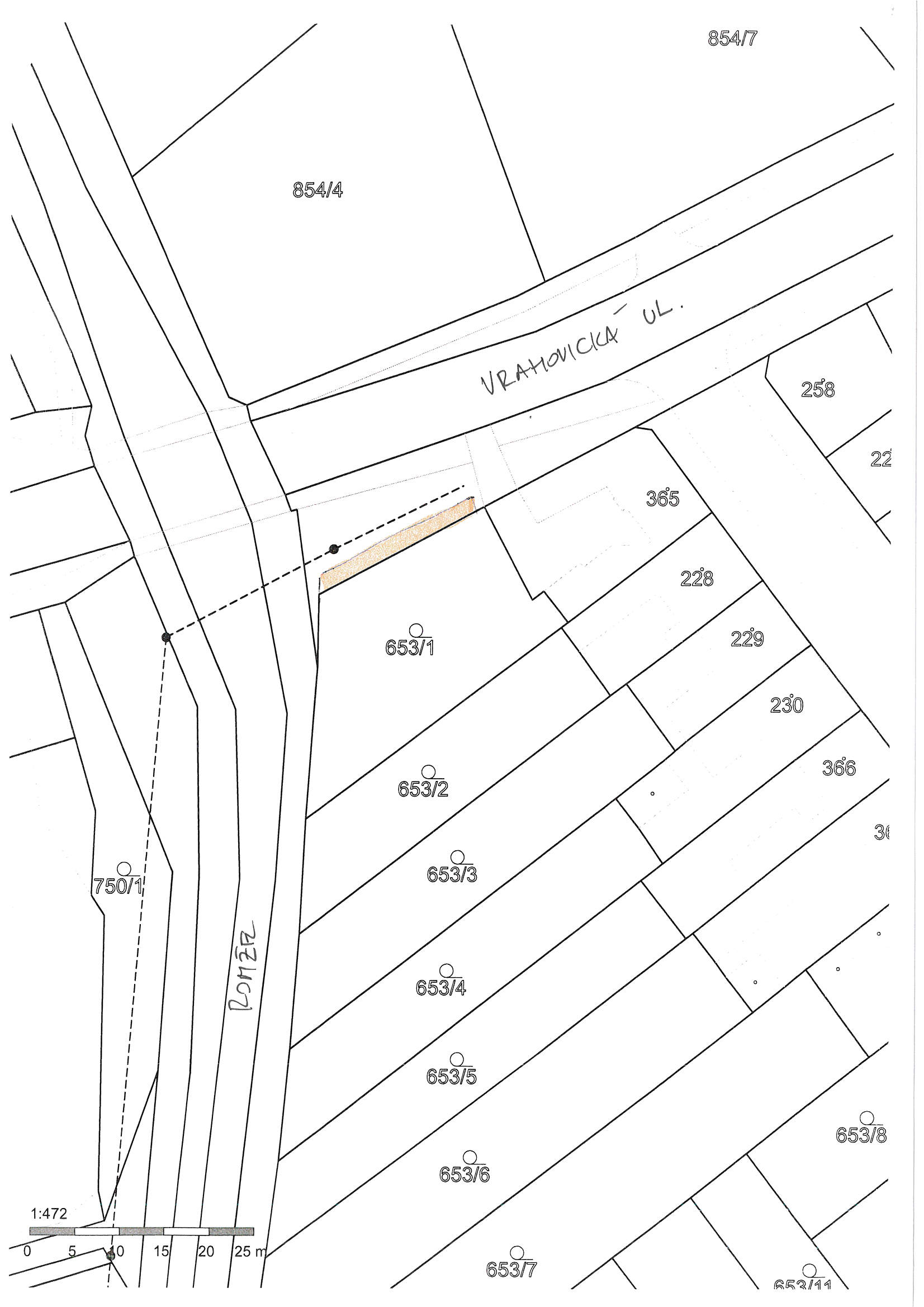 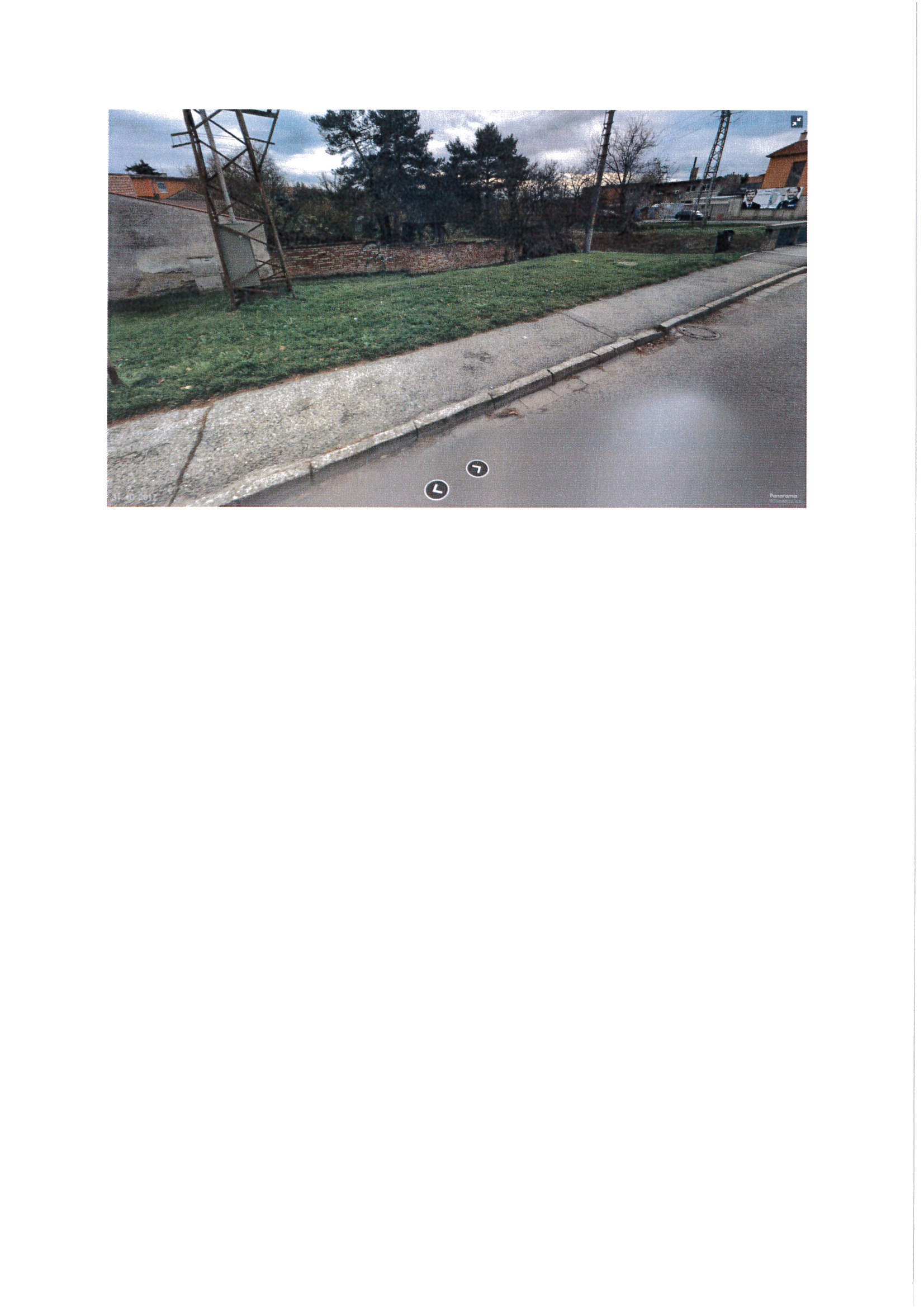 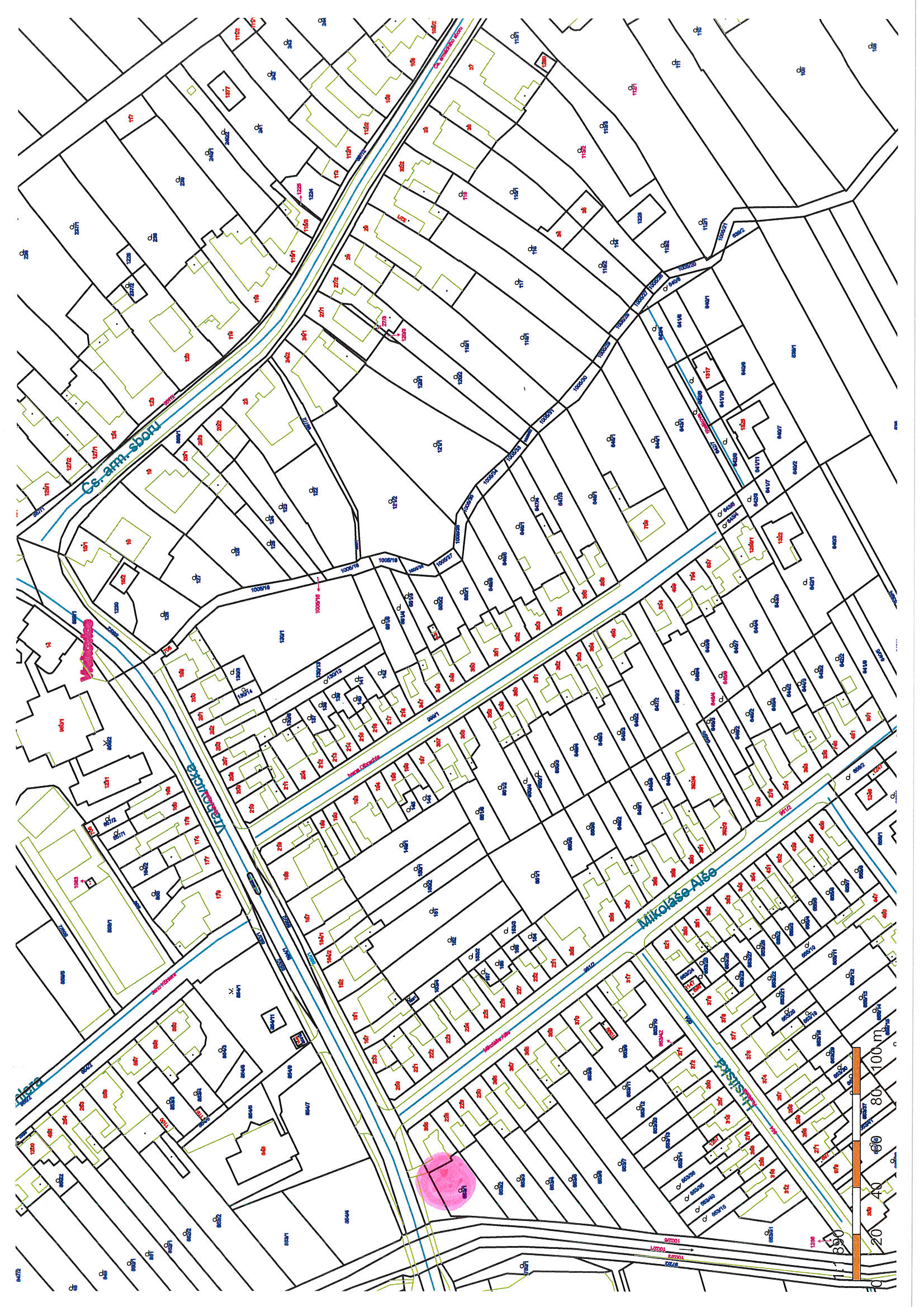 P o d p i s yP o d p i s yP o d p i s yP o d p i s yPředkladatelMgr. Jiří Pospíšil, 1. náměstek primátora01.02.2021Mgr. Pospíšil, v.r.Za správnostMgr. Alexandra Klímková, vedoucí Odboru správy a údržby majetku města01.02.2021Mgr. Klímková, v.r.Zpracovatel Ing. Milena Vrbová, odborný referent oddělení nakládání s majetkem města Odboru SÚMM01.02.2021Ing. Vrbová, v.r.Důvodová zpráva obsahuje stanoviska dotčených odborů MMPv (subjektů)Důvodová zpráva obsahuje stanoviska dotčených odborů MMPv (subjektů)Důvodová zpráva obsahuje stanoviska dotčených odborů MMPv (subjektů)Důvodová zpráva obsahuje stanoviska dotčených odborů MMPv (subjektů)Odbor MMPv (subjekt)Odbor MMPv (subjekt)Stanovisko ze dneResumé1.OÚPPP16.09.2020nedoporučuje prodej2.ORI10.09.2020nedoporučuje prodej 3.OŽP16.09.2020nedoporučuje prodej4.OD01.10.2020nedoporučuje prodej5.Osadní výbor Vrahovice, Čechůvky03.11.2020nedoporučuje prodej6.OSÚMM01.02.2021nedoporučuje prodej, doporučuje postupovat dle návrhu usnesení